Specialklubben För Shill TzuÖvre Norra KretsenProtokoll Ordinarie KretsmöteDatum, Tid & plats2021.02.14 KL: 14:00 TelefonS 1. Mötets ÖppnandeMagdalena Nilsson Kerttu hälsade alla välkomna och öppnade mötet.S 2. Justering av röstlängdAntal röstberättigade medlemmar räknades och antecknades till 7 i antalet . Det ordinarie kretsmötet beslutade att fastställa röstlängden. Närvarolista se bilaga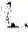 S 3. Val av ordförande för mötetMagdalena Nilsson Kerttu föreslås och väljs av det ordinarie kretsmötet som mötesordförande.S 4. Val av protokollförare av mötetMaria Enqvist föreslås och väljs av det ordinarie kretsmötet som protokollförare av mötet.S 5. Val av två justerare och rösträknare som tillsammans med mötesordförande ska justera protokollet Det ordinarie kretsmötet beslutade att välja Ingrid Nilsson och Towa Granström till justerare och rösträknare.S 6. Bes(ut om närvaro- och yttranderätt förutom av avdelningens medfemmar Samtliga deltagare är röstberättigade medlemmareS 7. Fråga om mötet blivit stadgeenligt utlystDen annonserade tiden blev uppskjuten alla kretsens medlemmar meddelades individuellt om ny tid. Det ordinarie kretsmötet beslutade att mötet blivit stadgeenligt utlyst.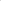 S 8. Fastställande av dagordningen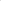 Det ordinarie kretsmötet beslutade att godkänna dagordningen.9. VerksamhetsberätteiseMagdalena Nilsson Kerttu läser Verksamhetsberättelsen för 2020 se bilaga 2. Det ordinarie kretsmötet beslutar att godkänna verksamhetsberättelsen och lägga den till handlingarna.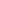 2S 10. Verksamhetsplan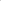 Magdalena Nilsson Kerttu läser Verksamhetsplanen för 2021 se bilaga 3. Det ordinarie kretsmötet beslutade att godkänna verksamhetsplanen och lägga den till handlingarna.S 11. Årsredovisning med balans och resultaträkning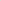 Kassör Rose-Marie Johansson presenterar räkenskapsutdrag och årsredovisning för 2020 se bilaga 4. Handlingarna fastställs av det ordinarie kretsmötet och läggs till handlingarna.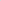 S 12. RevisionsberättelseMagdalena Nilsson Kerttu läser revisionsberättelsen se bilaga 5. Denna godkänns av det ordinarie kretsmötet och läggs till handlingarna.S 13. Preliminärt beslut om ansvarsfrihet för kretsledningenDet ordinarie kretsmötet beslutade att bevilja kretsledningen ansvarsfrihet.S 14. Val av kretsfedare (1 år)Valberedningen presenterar sitt förslag till kretsledare. Det ordinarie kretsmötet väljer enhälligt Magdalena Nilsson Kerttu som kretsledare på 1 år.S 15. Val av ordinarie ledamot (2 platser 2 år)Valberedningen presenterar sitt förslag till ordinarie ledamöter. Det ordinarie kretsmötet väljer enhälligt Maria Enqvist och Elisabeth Lundqvist Strömberg som ordinarie ledamöter på 2 år.S 16. Val av kassör från ordinarie ledamöter (1 plats 2 år)Valberedningen presenterar sitt förslag till sekreterare. Det ordinarie kretsmötet väljer enhälligt Maria Enqvist till kretssekreterare på 2 år.S 17. Val av suppleant ( 1 plats 2 år )Jalberedningen presenterar sitt förslag till suppleant .Det ordinarie kretsmötet väljer enhälligt Josefine Leijon till suopieant på 2 år.S 18. Beslut om storlek och val av valberedningen2 Platser. Det ordinarie kretsmötet väljer enhälligt Ingrid Nilsson, Elda Estela Högling till kretsens valberedning. Ingrid Nilsson är sammankallande.S 19. Val av revisor och revisorssuppleantValberedningen presenterar sitt förslag till revisor och revisorssuppleant. Det ordinarie kretsmötet väljer enhälligt Marie Hagman som revisor och Robert Öqvist till revisorssuppleant.S 20. Besluta om omedelbar Justering av punkterna 14-19.Punkterna 14-19 förklarades av det ordinarie kretsmötet omedelbart justerade. Se Bilaga 6.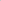 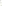 S 21. NornandshundenVi avvaktar Covid 19 utvecklingen.S 22. Övriga frågorFråga om inköp av skrivare till sekreteraren uppkom. Det ordinarie kretsmötet tillstyrker denna fråga.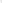 S 23. Mötets avslutandeMagdalena Nilsson Kerttu tackar alla deltagande och avslutar mötet.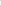 Bilaga 1Specialklubbenfdr Shih Tzu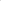 Övre Norra Kretsen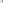 Närvarande SST Övre Norra Kretsen Ordinarie KretsmöteTelefonmöte 14/2-2021Magdalena Nilsson KettuElisabeth Lundqvist StrömbergMalin EnbergIngrid NilssonRose-Marie JohanssonTowa GranströmMaria Enqvist2Specialklubben För Shih TzuÖvre Norra KretsenVerksamhetsberättelse: Specialklubben För Shih Tzu Övre Norra kretsen 2020Kretsledning 2020Kretsledare: Magdalena Nilsson-KerttuSekreterare: Maria EnqvistKassör: Rose-Marie JohanssonLedamöter: Josefine Leijon och Towa Granström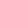 Suppleanter:Elisabeth Lundqvist Strömberg och Malin EnbergValberedning ngrid Nilsson (Sammankallande)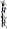 Elda Estela HöglingVakantKretsledningen har haft 5 protokollförda telefonmöten.Verksamhet 2020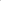 Under 2020 har Specialklubben för Shih Tzu Övre Norra Kretsen genomfört:en Handlerkurs 1/2 i Boden en Pälsvårdskurs 1/2 i Boden en Inofficiell utställning för alla raser 2/2 i Boden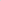 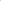 För shiitKtetset4	Magdalena	EnqvistTove•a GranstromEnberg3Specialklubben För Shih Tzu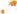 Övre Norra KretsenVerksamhetsplan: Specialklubben För Shih Tzu Övre Norra Kretsen 2021Under 2021 planerar Specialklubben för Shih tzu Övre Norra kretsen att genomföra:En Rasspecial 22/5 i Piteå En Rasspecial 3/7 i Luleå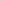 En Inofficiell UtställningTräffar för mediemmar4Specialklubben för Shih TzuÅrsredovisning år 2020 Krets: Övre NorraCDRevisionsberättelse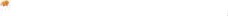 Undertecknad revisor utsedd av Specialkubbens För Shih Tzus, Ovre Norra Krets räkenskaper för 2020 mr avge följande revisionsberättelse.Räkenskaperna är noggrant förda och i ordnat skicksInga anmärkningarna föreligger-Jag tillstyrker att styrelsens beviljas ansvarsfrihet för den revisionen omfattar.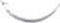 Ankarsrum den 26/1 2021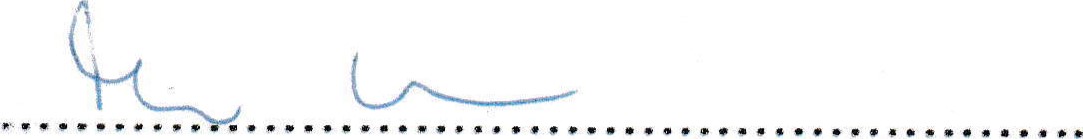 Mia Hagman6Specialk[ubbenför Shih TzuÖvre Norra Kretsen ordinarie kretsmöte 14/2 2021, Telefonmöte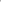 Följande förklarades av det ordinarie kretsmötet omedelbart justeradeVal av Kretsledare, Ordinarie ledamöter, Sekreterare och suppleantTill kretsledare på 1 år valdes	Till ordinarie ledamöter för 2år valdes 	CR 	V (S e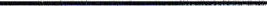 	Till Sekreterare på 2 år Valdes	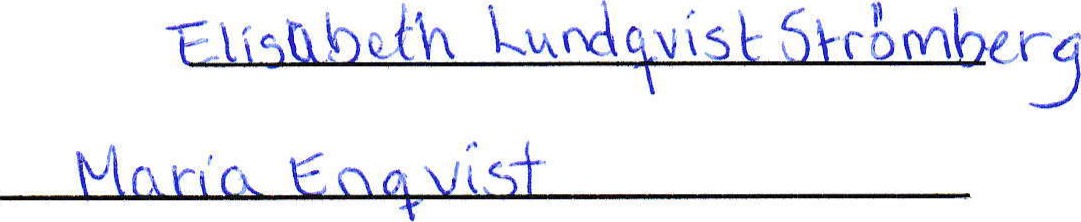 	Till suppleant på 2 åv Valdes	J osefi 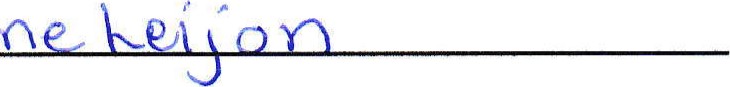 Suppleanternas tjänstgöringsordning beslöts vara som följer:1.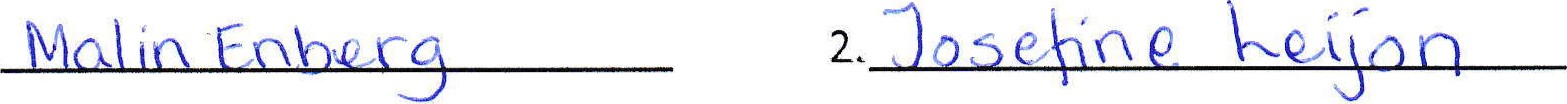 Till Valberedningen Valdes 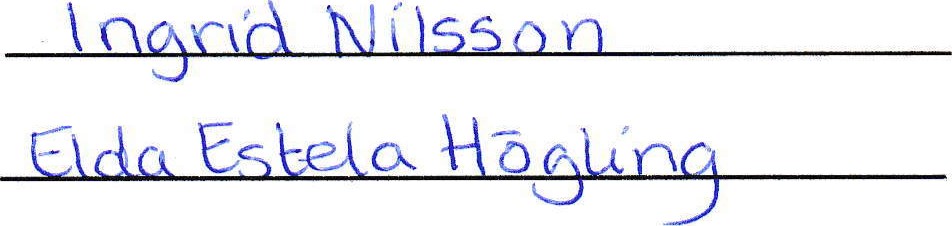 	Sammankallande för valberedning	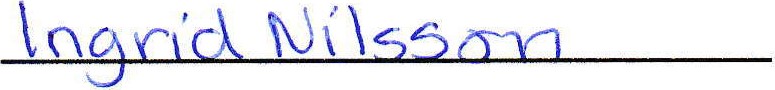 Till revisor Valdes 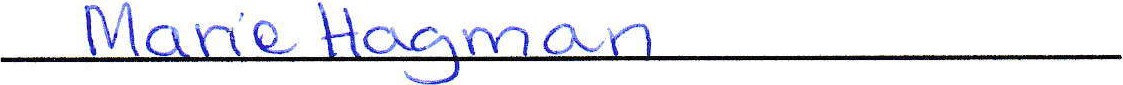 Till revisor suppleant valdes 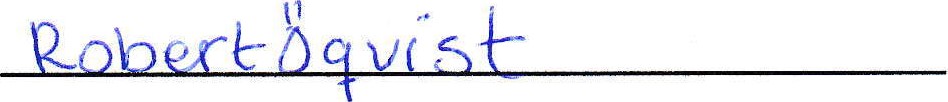 Justeras: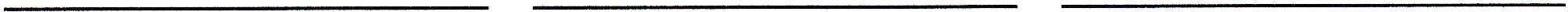 	Mötesordförande	Av mötet vald justerare	Av mötet vald justerare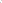 ILLGÅNGAR	2020-01-01ILLGÅNGAR	2020-01-01Kontant i kassanPostgiroBankInventarierInventerat varulagerFordringar ulder7 1941 7086 023-5 580Summa till ån arKontant i kassanPostgiroBankInventarierInventerat varulagerFordringar ulder7 1941 7086 023-5 5809 345INTÄKTERINTÄKTERSumma intäkterÖverskott från klubbutställningBedömningsträffarKretsträffarFörsålda varorÖvriga intäkter Ränteintäkter20 0034500Summa intäkterÖverskott från klubbutställningBedömningsträffarKretsträffarFörsålda varorÖvriga intäkter Ränteintäkter20 003450020 453KOSTNADERKOSTNADERSumma kostnaderUnderskott från ktubbutstä(ningBedömningsträffarKretsträffarAvskrivningar, InventarierFörändringar i varulagerÖvriga kostnader3 237O336Summa kostnaderUnderskott från ktubbutstä(ningBedömningsträffarKretsträffarAvskrivningar, InventarierFörändringar i varulagerÖvriga kostnader3 237O3363 573TILLGÅNGAR	2020-12-31TILLGÅNGAR	2020-12-31Summa tillgångarKontant i kassanPostgiroBankInventarierInventerat varulagerFordringarSkulderÅrets resultat (Vinst är negativt och förlust 019 8094 2232 311-118 positivt värde)Summa tillgångarKontant i kassanPostgiroBankInventarierInventerat varulagerFordringarSkulderÅrets resultat (Vinst är negativt och förlust 019 8094 2232 311-118 positivt värde)26 225Kontant i kassanPostgiroBankInventarierInventerat varulagerFordringarSkulderÅrets resultat (Vinst är negativt och förlust 019 8094 2232 311-118 positivt värde)-16 880SUMMA TILLGÅNGAR & RESULTAT summakollSUMMA TILLGÅNGAR & RESULTAT summakoll9 345ker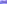 